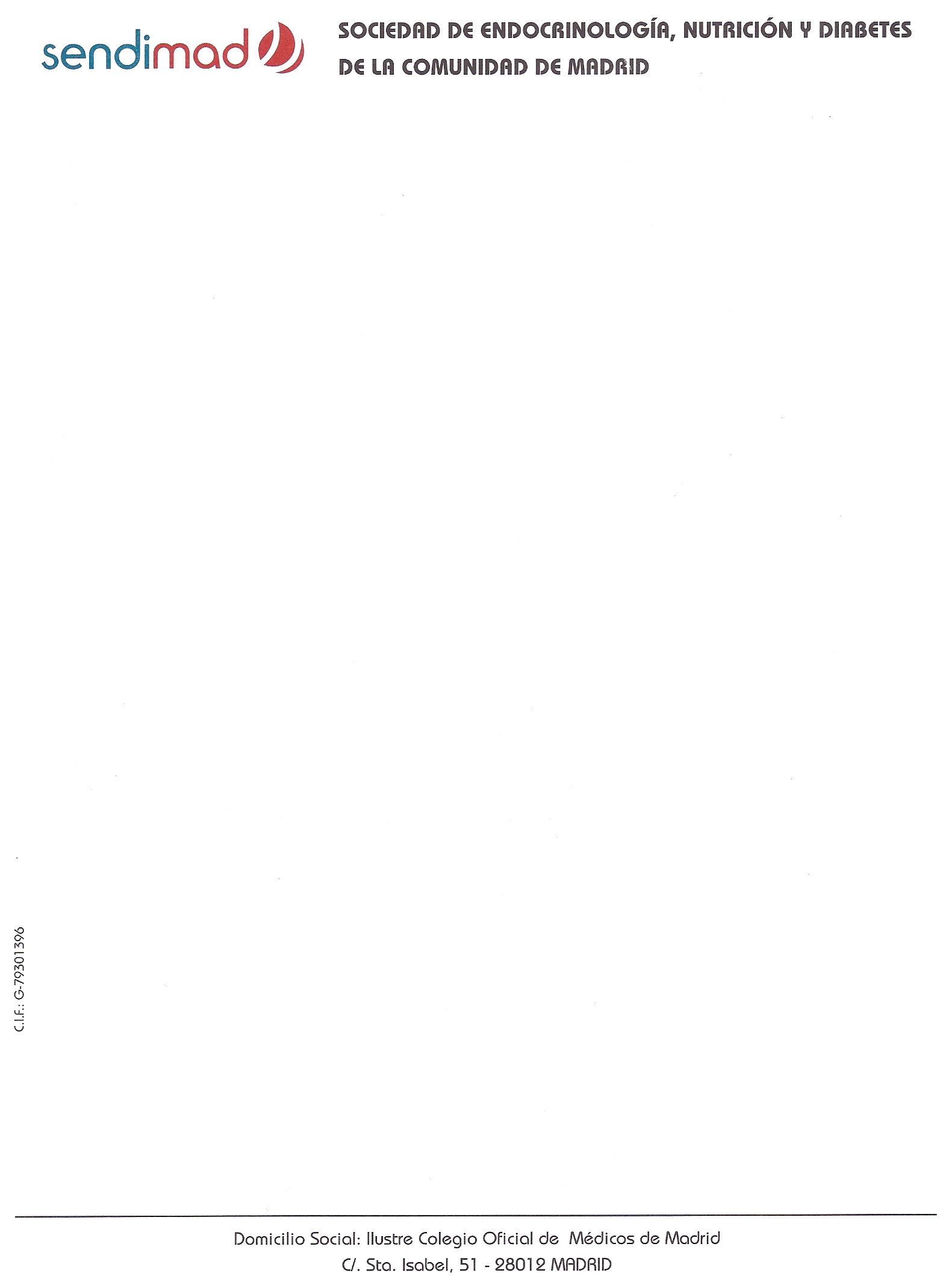 ConvocatoriaPREMIO DE AYUDA A LA INVESTIGACIÓN SENDIMAD 2017La SENDIMAD convoca el“Premio SENDIMAD de Ayuda a la Investigación en Endocrinología, Nutrición y Diabetes 2017”BasesSe premiará el mejor proyecto de investigación en el campo de la Endocrinología, Nutrición ó Diabetes, que deberá ser finalizado en un plazo máximo de 2 años. La dotación del premio será de 10.000 euros. Se valorarán especialmente la aplicación clínico-práctica del proyecto, su originalidad y la viabilidad del mismo, así como la experiencia de los investigadores.Para optar al  mismo, el investigador principal deberá ser socio de SENDIMAD y no haber formado parte del equipo investigador de proyectos galardonados en las 2 últimas convocatorias del mismo. El proyecto premiado, una vez finalizado, será presentado en la correspondiente edición anual del Congreso de SENDIMAD. Asimismo se deberá hacer referencia a la ayuda recibida de SENDIMAD, en toda aquella publicación derivada del citado trabajo.El jurado seleccionador estará formado por 5 miembros designados por la junta directiva de la SENDIMAD, de los cuáles al menos 2, no pertenecerán a la misma. El fallo del jurado será inapelable, pudiendo el premio  declararse desierto.Los autores remitirán la memoria y el CV de los investigadores por correo electrónico a la Secretaría de SENDIMAD en la siguiente dirección: secretaria@sendimad.org 
El límite de presentación de los trabajos será el 30 de octubre de 2017.5.	La resolución del jurado se dará a conocer en la Asamblea General durante el XVI Congreso de SENDIMAD, a celebrar en Aranjuez el 24 de noviembre de 2017. 